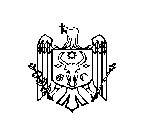 DECIZIE nr. 5/2din 27 septembrie 2017Cu privire la modificarea deciziei Consiliului raional nr. 2/3 din 14 aprilie 2017 cu privire la aprobarea Programului de reparaţie şi întreţinere a drumurilor publice localedin cadrul raionului Ştefan Vodă pentru anul 2017În temeiul demersului direcție construcții, gospodărie comunală și drumuri nr. 40 din 25.09.2017.În conformitate cu prevederile Legii pentru modificarea și completarea Legii bugetului de stat pentru anul 2017 nr. 279/2016 și Hotărârii Guvernului nr.1468 din 30.12.2016 privind aprobarea listelor drumurilor publice naționale și locale din Republica Moldova.În baza art. 43 alin. (1), lit. g), art. 46 din Legea nr.436–XVI din 28 decembrie 2006 privind administraţia publică locală, Consiliul raional Ştefan Vodă DECIDE:1. Se modifică anexa la decizia Consiliului raional nr. 2/3 din 14 aprilie 2017 cu privire la aprobarea Programului de reparaţie şi întreţinere a drumurilor publice locale din cadrul raionului Ştefan Vodă pentru anul 2017 și se expune în redacție nouă, conform anexei.2. Programul va fi finanţat din sursele financiare acumulate la bugetul raional, din contul transferurilor curente primite cu destinație specială între bugetul de stat și bugetele locale de nivelul II pentru infrastructura drumurilor.3 Controlul executării prezentei decizii se atribuie dlui Nicolae Molozea, preşedintele raionului Ştefan Vodă. 4. Prezenta decizie se comunică:Oficiului teritorial Căuşeni al Cancelariei de Stat;Direcţiei construcţii, gospodărie comunală şi drumuri;Direcţiei finanţe;Prin publicare pe pagina web și în Monitorul Oficial al Consiliului raional Ștefan Vodă. Preşedintele şedinţei                                                                          Vasile Maxim      ContrasemneazăSecretarul Consiliului raional                                                            Ion ŢurcanAnexăla  decizia Consiliului raional Ştefan Vodănr.5/2 din 27 septembrie 2017P R O G R A M U L de reparaţie şi întreţinere a drumurilor publice locale din  raionul  Ştefan Vodă pentru anul 2017, modificat(în redacție nouă)REPUBLICA MOLDOVACONSILIUL RAIONAL ŞTEFAN VODĂNr  d/oNr drumDenumirea drumuluiTronsonul   (km)Sursepreconizate(mii lei)Sursealocate(mii lei)Termen de îndeplinireLucrările preconizate1L 592R 30 drum de acces spre CăplaniPK 0+00-2+00 Total – 2000 m/l578,5518,2Mai-noiembrieReparația drumurilor impietrite cu adaos de materiale 2L 592R 30 drum de acces spre CăplaniPK 5+00 – 5+370PK 6+00 – 6+150Total   520 m/l 399,0357,4Mai-noiembrieReparația îmbrăcămintei rutiere cu piatră spartă  h =15 cm 3L 584Stefan Voda-StefanestiVolintiri –Alava PK 0+50 – 0+300;  PK 1 + 200 - 1+400;PK 11+800 - 12+200 Total   850 m/l652,1584,1Mai-noiembrieReparația îmbrăcămintei rutiere cu piatră spartă  h =15 cm 4L 586R 30 drum de acces spre tabăra Dumbrava640 m.l.409,3366,6Mai-noiembrieReparația îmbrăcămintei rutiere cu piatră spartă  h =15 cm . Strat de egalizare h -4,5 cm (180 m2)5L 595,1 Drum de acces spre s. SloboziaPK 0+320 – 2+700PK1+650 -1+800 (150 m.l.)PK2+700 – 3+100 (400m.l.)1350,01201,0Mai-augustReparația îmbrăcămintei rutiere cu beton asfaltic6L 594R 30 Drum de acces spre or. Ștefan Voda PK 2+550 – 3+00   (450 m.l.)562,2500,2Mai-augustReparația îmbrăcămintei rutiere cu beton asfaltic7L 583Ermoclia-AlavaPK  0+00 - 0+180452,1402,2Mai-augustReparația îmbrăcămintei rutiere cu beton asfaltic8L 584Stefan Voda-StefanestiVolintiri –Alava (Volintiri)620 m-l 809,5720,2Mai-augustReparația îmbrăcămintei rutiere cu beton asfaltic9Întreținerea drumurilor publice locale130 km3000,02687,1PermanentÎntreținerea de vara; întreținerea de iarna; asigurarea securității circulației rutiere10L-582Ștefan Vodă - Alava1500 m.l.976,2976,2Octombrie-decembrieReparația îmbrăcămintei rutiere cu piatră spartă11L-593R-30 Drum de acces spres. Crocmaz1000 m.l.650,8650,8Octombrie-decembrieReparația îmbrăcămintei rutiere cu piatră spartă12L 584.1Drum de acces spre s. Copceac7+500+7+800300,0300,0Octombrie-decembriePavarea trotuarului prin s. Copceac13Cheltuieli neprevăzute pentru întreținerea drumurilor publice locale de interes raional- Devize, întocmire şi verificare- Contract de mică valoare cu S.A Drumuri Căuşeni- Întreţinerea de iarnă (ianuarie –februarie 2017)12,5118,541,014Procurarea unui autogreider1646,7TOTAL 11082,7Sold nerepartizat 0